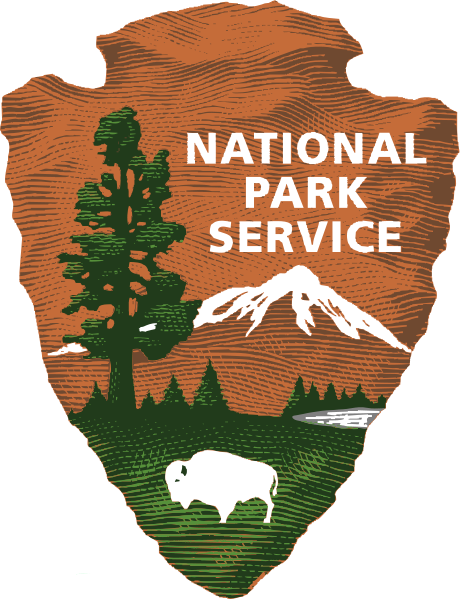 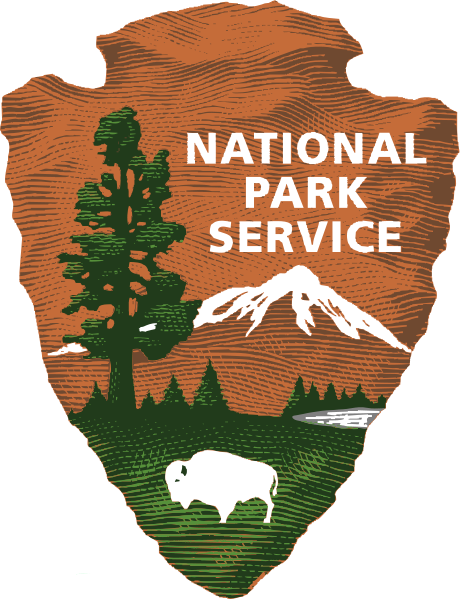 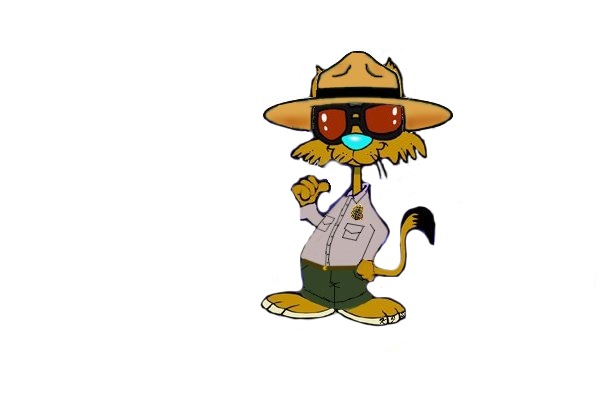 Parks Currently Participating in the Flat Ranger ProgramGuadalupe NPATTN: Carl Pierce400 Pine Canyon Drive Salt Flat TX 79847Pea Ridge NMPATTN: Troy Banzhaf15930 Hwy 62Garfield AR, 72732Manzanar NHSATTN: Alisa BottsP.O. BOX 426 INDE. CA 935260426Herbert Hoover NHS                                                                                                                                                                  ATTN: Adam PratoPO Box 607West Branch, IA  52358Upper Delaware SRRATTN: Loren Goering274 River RoadBeach Lake, PA 18428Big Thicket N PRES                                                                                                                                                                                        ATTN: Leslie Dubey6102 FM 420Kountze, TX 77625Haleakala NP                                                                                                                                                                                ATTN: Walter PuPO Box 369Makawao HI 96768Point Reyes NS                                                                                                                                                                                ATTN: Kim Hawkins1 Bear Valley Rd.Point Reyes Station, CA 94956Voyageurs NP                                                                                                                                                                                     ATTN: Kim Reich360 Highway 11 EastInternational Falls, MN 56649Canaveral NS                                                                                                                                                                                           ATTN: Laura Henning7611 S. Atlantic Ave.New Smyrna Beach, FL 32169Homestead N MON                                 ATTN: Tina Miller8523 West State Hwy. 4Beatrice, NE   68310Anacostia ParkATTN: Miguel Marquez1900 Anacostia Drive, S.E.Washington, DC 20020Kenilworth Aquatic ParkATTN: Lee Showa1900 Anacostia Drive, S.E.Washington, DC 20020Petersburg NB                                             ATTN: Leslie McClammy                        1539 Hickory Hill Road                 Petersburg, VA 23803-4721Congaree NP                                                       ATTN: Lindsay Compton100 National Park RoadHopkins, SC 29061Hagerman Fossil Beds NMATTN: Annette RousseauPO Box 570Hagerman, ID 83332Minidoka NHSATTN: Annette RousseauPO Box 570Hagerman, ID 83332Great Falls ParkATTN: Joe Burns9200 Old Dominion DriveMcLean, VA 22102Bandelier NM                                             ATTN: Chris Judson15 Entrance RoadLos Alamos, NM  87544Upper Delaware SRRATTN: Loren Goering274 River RoadBeach Lake, PA 18428Zion NP                                                   ATTN: Aly BaltrusSpringdale, UT 84767-1099Petroglyph NMAttn: Susanna Villanueva                          6001 Unser Blvd. NWAlbuquerque, NM 87120Chamizal N MEM                                          ATTN: Anne Doherty-Stephan800 S. San MarcialEl Paso, TX 79905Everglades NP                                               ATTN: Allyson Gantt                                    40001 State Road 9336Homestead, Florida 33034-6733Mount Rushmore N MEM                        ATTN: Amy Bracewell13000 Highway 244 Bldg. 31, Ste. 1Keystone, SD 57751-0268Craters of the Moon N MON                    ATTN: Ted Stout                                              P.O. Box 29                                                   Arco, ID 83213Hopewell Culture NHP                             ATTN: Melinda Repko 16062 State Route 104Chillicothe, OH 45601Catoctin Mountain ParkATTN: Susan Burke6602 Foxville RoadThurmont, MD  21788-1598Lincoln Boyhood N MEM                            ATTN: Paula Alexander                              PO Box 1816
Lincoln City, IN 47552American Memorial Park                          ATTN: Nancy KelchnerP.O. Box 5198 CHRBSaipan, MP 96950Ozark National SRATTN: Faye WalmsleyP. O. Box 490                                                 Van  Buren, MO  63965Steamtown NHSATTN: Mark A. Brennan
150 South Washington Avenue
Scranton, PA 18503Redwood NP ATTN: Mike Poole/ Robert Gering              1111 Second Street
Crescent City, CA 95531Monocacy NBATTN: Barbara Justice4632 Araby Church RoadFrederick, MD 21704Morristown NHP                                                    ATTN: Sarah Minegar30 Washington PlaceMorristown, NJ 07960-4299Delaware Water Gap NRAAttn: Kathleen Sandt                                 HQ River Rd off Route 209Bushkill, PA 18324-9999Big Cypress N PRES                              ATTN: Christopher Derman
33100 Tamiami Trail E
Ochopee, FL 34141Olympic NP                                    ATTN: Dean Butterworth                                   600 East Park Avenue
Port Angeles, WA 98362-6798Lewis and Clark NHP                                 ATTN: Cathy Peterson92343 Fort Clatsop RoadAstoria, OR  97103Cuyahoga Valley NP                                ATTN: Phil Molnar                                              3675 Oak Hill RoadPeninsula, OH 44264Kenai Fjords NPATTN: CJ ReaP.O. Box 1727Seward, AK 99664War in the Pacific NHP                           ATTN: Ben Hayes135 Murray Blvd., Suite 100Hagåtña, Guam 96910Nez Perce NHP                                      ATTN: Marc Blackburn39063 US Hwy 95Spalding, Idaho 83540Anchorage AL PLICATTN: Joanne Welch605 West 4th Avenue  Suite 105Anchorage, AK  99501North Cascades NPATTN: Cindy Bjorklund810 State Route 20Sedro Woolley, WA 98284Big Cypress N PRESATTN: Christopher Derman 33100 Tamiami Trail EOchopee, FL 34141San Francisco Maritime NHP                 ATTN: Rejane Butler                               2905 Hyde Street                                          San Francisco, CA  94109-1225Padre Island NS                                                    ATTN: William BottsP.O. Box 181300 Corpus Christi, TX 78480U.S. Grant NHS                                       ATTN: Arlene Jackson                                   7400 Grant Road
St. Louis, MO 63123Kings Canyon NPATTN: Valerie PillsburyP.O. Box 926Kings Canyon NP, CA  93633Fort Smith NHS                                               ATTN: Michael Groomer                                     PO Box 1406
Fort Smith, AR 72902Brown v. Board of Education NHS                                ATTN: Angela Estep                                              1515 SE Monroe Street
Topeka, KS 66612Appomattox Court House NHP               ATTN: Ernie Price
Hwy. 24, P.O. Box 218                         
Appomattox, VA 24522Channel Islands NP                                ATTN: Carol Peterson
1901 Spinnaker Dr.
Ventura, CA 93001Cape Code NS                                       ATTN: Sue Moynihan                                    99 Marconi Site Road
Wellfleet, MA 02667New River Gorge NR                                      ATTN: Robin L. Snyder
104 Main Street
Glen Jean, WV 25846Badlands NP                                              ATTN: Julie JohndreauPO Box 6
Interior, SD 57750Hot Springs NPATTN: Gail Sears                                           101 Reserve St.
Hot Springs AR  71901Cabrillo  N MON                               ATTN: Marcy C. Salunga
1800 Cabrillo Memorial DriveSan Diego, CA 92106-3601Kaloko-Honokohau NHP
ATTN: Jon Jokiel
73-4786 Kanalani St. #14
Kailua-Kona, HI 96740President's Park                                                 ATTN: Kathy Langley                                      1100 Ohio Drive, SW
Washington, D.C. 20242 Niobrara NSRATTN: Interp. Div.214 W, Highway 20Valentine, NE 69201Fairbanks Alaska PLI Center                         ATTN: Laurie Smith                                      101 Dunkel St. #110Fairbanks, AK 99701Weir Farm NHS                                               ATTN: Kristen Lessard                                     735 Nod Hill Rd.Wilton, CT 06897Brown v. Board of Education NHS                                ATTN: Angela Estep                                              1515 SE Monroe StreetTopeka, KS 66612Appomattox Court House NHP               ATTN: Ernie PriceHwy. 24, P.O. Box 218                         Appomattox, VA 24522Cape Code NS                                       ATTN: Sue Moynihan                                    99 Marconi Site RoadWellfleet, MA 02667New River Gorge NR                                      ATTN: Robin L. Snyder104 Main StreetGlen Jean, WV 25846Badlands NP                                              ATTN: Julie JohndreauPO Box 6Interior, SD 57750Golden Gate NRA
ATTN: Fatima Colindres 
1199 East Beach, PresidioSan Francisco, CA 94129Lake Mead NRA
ATTN: Ellen  A. Anderson 601 Nevada Way
Boulder City, NV  89005Women's Rights NHPATTN: Noemi "Ami" Ghazala
136 Fall Street Seneca Falls, NY 13148Sleeping Bear Dunes NLATTN: Lisa Griebel
9922 Front Street
Empire, MI 49630Yosemite NPATTN: Shelton Johnson
P.O. Box 577
Yosemite, CA 95389Theodore Roosevelt Inaugural NHSATTN: Mark Lozo
641 Delaware Avenue
Buffalo, New York 14202Joshua Tree NPATTN: Lorna Sue Lange
9800 Black Rock Canyon Rd.
Yucca Valley,CA 92284Effigy Mounds N MON
ATTN: Merle Frommelt151 Hwy 76
Harpers Ferry, Iowa 52146Carlsbad Caverns National Park
ATTN: Helen Fields3225 National Parks Hwy.
Carlsbad, NM 88220Fort Stanwix N MONATTN: Kimberly Szewczyk112 East Park St..Rome, NY 13440Kenedy NHS                                                                                                                                       ATTN: Sara Patton                                                                                                                                83 Beals St.                                                                                                                              Brookline, MA 02446Death Valley NP                                                                                                                                      ATTN: Jay Snow
PO Box 579
Death Valley, CA 92328